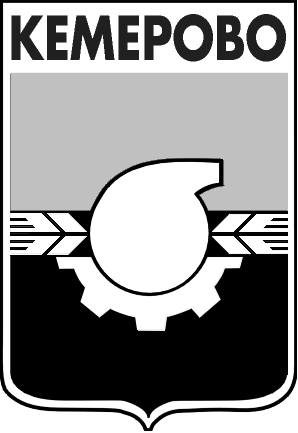 АДМИНИСТРАЦИЯ ГОРОДА КЕМЕРОВОПОСТАНОВЛЕНИЕот 27.12.2016  № 3312Об условиях приватизации нежилого помещения, расположенного по адресу: г. Кемерово, ул. Инициативная, д. 117В соответствии с Федеральным законом от 21.12.2001 № 178-ФЗ 
«О приватизации государственного и муниципального имущества», положением «О порядке приватизации муниципального имущества города Кемерово», утвержденным решением Кемеровского городского Совета народных депутатов от 24.04.2015 № 403, Прогнозным планом приватизации муниципального имущества города Кемерово на 2016 год, утвержденным решением Кемеровского городского Совета народных депутатов от 23.12.2015 № 4441. Постановление администрации города Кемерово от 25.10.2016 № 2712 «Об условиях приватизации нежилого помещения, расположенного по адресу:                   г. Кемерово, ул. Инициативная, д. 117» признать утратившим силу. 2. Утвердить условия приватизации нежилого помещения № 88 общей площадью 107,0 кв.м (кадастровый номер 42:24:0301019:4873), расположенного по адресу: г. Кемерово, ул. Инициативная, д. 117.2.1. Установить способ приватизации – продажа муниципального имущества посредством публичного предложения.2.2. Установить форму подачи предложений о цене – открытая.2.3. Установить начальную цену нежилого помещения в соответствии 
с отчетом об оценке рыночной стоимости в размере 1 935 655 (один миллион девятьсот тридцать пять тысяч шестьсот пятьдесят пять) рублей, с учетом НДС.2.4. Установить цену отсечения в размере 967 827,50 (девятьсот шестьдесят семь тысяч восемьсот двадцать семь) рублей 50 копеек, с учетом НДС.3. Комитету по работе со средствами массовой информации 
(Е.А. Дубкова) опубликовать настоящее постановление в газете «Кемерово» 
и разместить на официальном сайте администрации города Кемерово 
в информационно-телекоммуникационной сети «Интернет».4. Контроль за исполнением данного постановления возложить 
на  председателя комитета по управлению муниципальным имуществом города Кемерово Н.Ю. Хаблюка.Глава города 							 	            И.В. Середюк